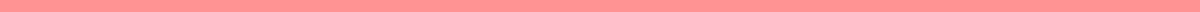 Divorce Forms New YorkState of New York
County of ____________Supreme Court of the State of New YorkIn re the Marriage of:
Petitioner's Full Name: ____________,
and
Respondent's Full Name: ____________.Case No.: ____________
Divorce Forms PacketSummons with Notice or Summons and ComplaintSummons Type: [With Notice] / [And Complaint]Date: ____________Verified ComplaintGrounds for Divorce: ____________Date of Marriage: ____________Place of Marriage: ____________Children of the Marriage: Yes [] No []Details (if applicable): ____________Annual Income WorksheetPetitioner's Annual Income: ____________Respondent's Annual Income: ____________Statement of Net WorthAssets: ____________Liabilities: ____________Monthly Expenses: ____________Notice of Automatic OrdersDate Issued: ____________Notice Concerning Continuation of Health Care CoverageDate: ____________Additional Forms for Uncontested Divorce (if applicable)Affidavit of Defendant: Completed [] Not Completed []Sworn Statement of Removal of Barriers to Remarriage: Required [] Not Required []Findings of Fact and Conclusions of Law: ____________Judgment of Divorce: ____________Filing Location:County Clerk's Office, [Specify County] ____________Filing Fees:Paid [] Fee Waiver Requested []Service of Process:Date Served: ____________Method of Service: ____________Signature of Petitioner:Date: ____________